Publicado en Murcia el 22/05/2023 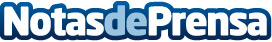 Lider Pavimentos, especialistas en hormigón impreso y pavimentos de hormigónEl hormigón impreso, también conocido como hormigón estampado, es una técnica decorativa para crear modelos texturizados en superficies de hormigón, ofreciendo una alternativa económica y estéticamente agradable a los métodos tradicionales de pavimentaciónDatos de contacto:Octaviohttps://www.pavimentoimpresomurcia.es624991645Nota de prensa publicada en: https://www.notasdeprensa.es/lider-pavimentos-especialistas-en-hormigon Categorias: Nacional Murcia Jardín/Terraza Servicios Técnicos Construcción y Materiales http://www.notasdeprensa.es